Církevní střední zdravotnická škola Jana Pavla II.Ječná 33,120 00 Praha 2Preventivní program školy pro školní rok 2022/2023Preventivní program školy (dále jen PPŠ) si klade za dlouhodobý cíl ve spolupráci s odbornými i pedagogickými pracovníky školy a příslušnými veřejnými institucemi informovat studenty a jejich zákonné zástupce o rizikovém chování nejen ve škole, ale i mimo ni. Hlavním cílem, kromě dosažení vysoké informovanosti studentů v této oblasti, je snížit výskyt a rizikovost těchto jevů v jejich chování na minimum.1.1.Charakteristika školyCírkevní střední zdravotnická škola Jan Pavla II. (dále jen CSZŠ) jejímž zřizovatelem je Arcibiskupství pražské, vzdělává studenty v oboru PRAKTICKÁ SESTRA formou denního studia (4-leté studium) nebo formou dálkového zkráceného studia (2-leté pomaturitní studium). Cílovou skupinou pro prevenci jsou především žáci denního studia. Škola je situována ve staré zástavbě na Praze 2 u poměrně rušné ulice. Školu navštěvují studenti především z Prahy a blízkého okolí. V budově školy sídlí kromě CSZŠ též Střední odborná škola sociální svaté Zdislavy a Vyšší odborná škola zdravotnická Suveréního řádu maltézských rytířů. Prostor pro jednotlivé školy zde není vymezen.  Školní areál se skládá z přední a zadní budovy celkem Všechny učebny jsou vybaveny dataprojektorem, zpětným projektorem, promítacím plátnem, TV, DVD přehrávačem. Dále zde máme 3 PC učebny a 3 odborné učebny.  Ve volném čase mohou studenti využít studovnu, kde žáci mají možnost pracovat na počítačích a připojením na Internet i mimo výuku. Studentů je také k dispozici venkovní dvůr a školní knihovna. V rámci DDM škola nabízí studentům několik zajímavých kroužků. Jako rizikové prostory vnímáme především okolí školy, šatny a studovnu. Kromě teoretické výuky, která probíhá v budově školy, studenti navštěvují v rámci praktické výuky různá zdravotnická a sociální zařízení.  2. Preventivní tým školy2.1. Funkce preventivního týmu- Řešení kázeňských přestupků
- Udělování sankcí za kázeňské přestupky
- Sestavování, aktualizace preventivních aktivit
- Komunikace s žáky a rodiči
- Komunikace se subjekty zabývající se prevencí
- Spolupráce s ostatními pedagogy Pracovní skupina pro prevenci rizikového chování se průběžně pravidelně radí formou neformálních i formálních jednání. Předpokladem pro účinné působení je úzká spolupráce se členy týmu pro výchovné poradenství. I nadále budeme využívat osvědčené velmi úzké kontinuální spolupráce zejména formou neformálních porad2.2. Složení preventivního týmu.3. Východiska MPPŠkolský zákon 561/2004 Sb.Zákon o ochraně před škodami působenými tabákem, alkoholem a návykovými látkami 379/20015 Sb.Vyhláška 116/2011 Sb., kterou se mění vyhláška č. 72/2005 Sb., o poskytování poradenských služeb ve školách a školských poradenských zařízeníchNárodní strategie primární prevence rizikového chování dětí a mládeže na období 2013 – 2018Metodický pokyn ministryně školství , mládeže a tělovýchovy k prevenci a řešení šikany ve školách a školských zařízeních č.j. MSMT-21149/20164. Cíle PPŠ Primární prevence rizikového chování u žáků v působnosti MŠMT se zaměřuje  prioritně na předcházení rozvoje rizik, které směřují zejména k následujícím rizikovým projevům v chování žáků:agrese, šikana, kyberšikana, násilí, vandalismus, intolerance, antisemitismus, extremismus, rasismus a xenofobie. homofobiezáškoláctví,závislostní chování, užívání všech návykových látek, netolismus, gambling,rizikové sporty a rizikové chování v dopravě,spektrum poruch příjmu potravy,negativní působení sekt,sexuální rizikové chování,4.1  Dlouhodobé cíleVýše zmíněné rizikové projevy v chování žáků budou zahrnuty do primárního preventivního programu školy, který se jimi bude zabývat.  Dlouhodobým cílem školy je vytvořit programy prevence pro jednotlivé ročníky. Tyto programy na sebe budou navazovat a měly by provést studenty během čtyřletého studia problematikou sociálně patologických jevů. Kromě toho mají tyto programy studentům ukázat, jak si uspořádat vlastní život a umožnit jim utvořit si zodpovědný postoj ke zdravému životnímu stylu a správné komunikaci s okolím. Předpokládáme, že je to cesta k tomu, aby v jejich chování vůbec k projevům rizikového chování nedocházelo. 4.2  Krátkodobé cíleKromě těchto dlouhodobých obecných cílů si v oblasti prevence škola klade i krátkodobé cíle. Na základě školního pozorování je opakovaným problémem kouření v okolí budovy a školy a o přestávkách během praktické výuky. Uznávání autority dospělého člověka a v neposlední řadě nadužívání mobilních telefonů. Zaznamenali jsme také riziko kyberšikany. Třídní učitelka ve spolupráci s ředitelkou školy a rodiči toto vyřešila. Pomluvy na sociálních sítích byly odstraněny.V letošním roce se primárně zaměříme  na:1. vybudování a udržení zdravého třídního klima2. na všeobecnou primární prevenci proti interpersonálnímu agresivnímu chování 3. prevenci zneužívání návykových látek a to zejména tabáku, alkoholu a marihuany4. prevence kyberšikany mezi žáky a mezi žáky a učiteli5. Zdroje vedení prevence:  5.1 Vnitřní zdrojeTřídnické hodiny – prevence šikany, zdravé klima ve tříděProgramy duchovní obnovy ve spolupráci se školním kaplanem a pedagogy - členy pracovní skupiny pro duchovní oblast. V každém pololetí a každém ročníku 1 dopolední blok.Realizace výchovy ke zdravému životnímu stylu a zodpovědnému přístupu k životu - rozšíření nabídky volnočasových aktivit školou a DDM, distribuce nabídek dalších zařízení s volnočasovými aktivitami pro mládež, vyučovací hodiny věnované zdravému životnímu stylu, výlety, exkurze, několikadenní sportovně-zážitkové programy (lyžařský kurz, vodácký kurz).Realizace programů zaměřených na prevenci zneužívání drog - vyučovací hodiny věnované drogám a jiným závislostem, prevenci proti kouření a užívání alkoholu apod., exkurze, semináře, besedy, propagace volně dostupných materiálů k této tématice přímo ve škole.Prevence sexuálního zneužívání mezi zaměstnancem školy a studentem. Tato prevence dále zahrnuje jakékoliv jednání naplňující znaky některého z trestných činů proti lidské důstojnosti v sexuální oblasti, jestliže k němu dojde ve škole nebo v souvislosti s výkonem činnosti školy – učitelé jsou seznámeni s vnitřní směrnicí školy – SMĚRNICE K PREVENCI SEXUÁLNÍHO ZNEUŽÍVÁNÍ VE ŠKOLE.Zajištění volné komunikace mezi školou, studenty a jejich zákonnými zástupci v oblasti rizikového chování - škola seznámí studenty a jejich zákonné zástupce hned na začátku školního roku s preventivním programem školy. Poskytne rodičům informace o plánovaných akcích se studenty a předá kontakty na hlavní zprostředkovatele tohoto programu ve škole. Budou zajištěny a oznámeny konzultační hodiny školního metodika prevence, jež budou moci využívat volně jak studenti, tak i jejich zákonní zástupci.Vstřícný a empatický přístup učitelů k žákům, k druhým lidem a pacientům v nemocnici, ochotu pomoci a odborné vzdělání považujeme za velmi důležitou součást preventivního programu na této škole. Žáci mohou využít schránku důvěry.Volnočasové aktivity nabízené školou v rámci DDMZařazení jednotlivých oblastí prevence rizikového chování do výuky Občanská nauka - všechny oblasti prevence rizikového chovám      Dějepis - xenofobie, rasismus, intolerance, antisemitismus Chemie - užívání návykových látek Biologie - užívání návykových látekInformační a komunikační technologie - netolismus, gambling, divácké násilí Tělesná výchova - zdravý životní stylVeřejné zdravotnictví a výchova ke zdraví - užívání návykových látek, netolismus, gambling, poruchy     příjmu potravy, sebepoškozováníPrvní pomoc - užívání návykových látekPsychologie a komunikace - všechny oblasti prevence rizikového chování Klinická propedeutika - užívání návykových látek Somatologie - užívání návykových látek, poruchy příjmu potravy Ošetřovatelství - užívání návykových látek, syndrom týraných a zneužívaných dětí, netolismus, gambling, poruchy přijmu potravy, sebepoškozování Křesťanská nauka, křesťanská etika - všechny oblasti prevence rizikového chování5.2 Vnější zdroje Adaptační kurz INVENIO - výjezdový zážitkový třídenní program zaměřený na komunikativní dovednosti, spolupráci ve třídě, adaptaci na středoškolské studium a nové prostředí a prevenci šikany. Cílovou skupinou budou studenti prvních ročníků školy.Na začátku letošního školního roku byly adaptační kurzy zrušeny z preventivních důvodů vzhledem k aktuální epidemiologické situaci. Podobný program bychom rádi zařadili, pokud to situace dovolí, v jarních měsících. Programy ve spolupráci s KPPP „Posilování pozitivních životních hodnot a postojů“.       1. ročník programy věnované především komunikaci mezi spolužáky ve třídě. Studenti se v 1. ročníku dozvědí o komunikaci pří seznámení nebo o kladném sebepřijetí a  sebepoznání. Program v délce 4 hod. v každém pololetí.    Ve 2. ročníku je program zaměřen na prevenci zneužívání návykových látek. Program v délce 4 hod. v každém pololetí  Mgr. Vladimír Vácha – odborné přednášky na téma nebezpeční v kyberprostoru, riziko HIVSpolupracující organizace a využívané kontakty k prevenci rizikového chování           - PPP pro Prahu 1,2, 4 Francouzská 56, Praha 2 - PaeDr. Lenka Marušková          - Protidrogový koordinátor MČ Praha 2 -  Mgr. Terezie Paterová Dis, Nám. Míru 20          - Protidrogový koordinátor MHMP (KOPPR) - Mgr. Nina Janyšková, Mgr. Veronika |Hamplová          - KPPP Pernerova 8, Praha 8, tel. 222 322 624 – Mgr. PhDr. Marie Mesanyová, Mgr. Fraňková 6. DOPORUČENÁ   LITERATURA Josef Valenta – Učit se být – témata a praktické metody pro osobnostní a sociální výchovu na ZŠ a SŠKathy Patersonová – Připravit, pozor, učíme se – jak vzbudit zájem žáků o učení (8 – 15 let)Soňa Hermochová – Hry pro život – sociálně psychologické hry pro děti a mládežkol. autorů – Vybrané metodiky práce školních psychologů I. – pro děti mladšího a staršího školního věkuŠimanovský, Mertin – Hry pomáhají s problémyKopřiva, Nováčková, Nevolová, Kopřivová – Respektovat a být respektovánP. Ditrich  - Pedagogicko-psychologická diagnostikaKateřina Wágnerová a kol. – Minimalizace šikanyK. nešpor, M. Mullerová – Jak přestat brát drogyE. Vaníčková – Vývoj závislostiE. Vaníčková – Duševní zdraví dětíE. Vaníčková – Domácí násilíE. Vaníčková – Dětská prostituceH. Provazníková – Náhradní rodinná péčeE. Vaníčková Cesta za poznání šikany, šikanování mez dětmiCangelosi, J.S.: Strategie řízení třídy. Praha, Portál 1994.Dubec, M.: Třídnické hodiny. Metodika práce třídního učitele s tématy osobnostní a sociální výchovy. Praha, Projekt Odyssea 2007. http://www.odyssea.cz/soubory/e_kurzy/tridnicke_hodiny.pdf  Eyr, L. Eyr, R.: Jak naučit děti hodnotám. Praha: Portál, 2000Fisher, R.: Učíme děti myslet a učit se. Praha: Portál, 1997Hermochová, S., Neuman, J.: Hry do kapsy I-V. Praha, Portál.Kolektiv autorů: Posilování pozitivních životních hodnot a postojů. Čtyřletý program specifické primární prevence realizovaný Křesťanskou pedagogicko – psychologickou poradnou. Vlastní náklad. Praha 2016Kopřiva a spol.: Respektovat a být respektován. Kroměříž, Spirála 2006.Kyriacou, Ch.: Řešení výchovných problémů ve škole. Praha, Portál 2005.Neuman, J., Ďoubalík, P.: Dobrodružné hry a cvičení v přírodě, Praha, Portál 1998.Skácelová, L.: Metodika vedení třídnických hodin. Praha, TOGGA 2012.Šimanovský, Z.: Hry pro zvládání agresivity a neklidu. Praha, Portál 2002.Šimanovský, Z., Šimanovská, B.: Hry pro rozvoj zdravé osobnosti. Praha, Portál 2005.Valenta, J.: Osobnostní a sociální výchova a její cesty k žákovi. Kladno, AISIS 2006.videokazety dokumentárních filmů společnosti Jeden svět s metodikamičasopis:  PrevenceZa vedení, průběh a realizaci celého Preventivního programu školy bude ve školním roce 2022/2023 zodpovídat ŠMP Mgr. Romana Karpfová. Minimální preventivní program vypracovala školní metodička prevence:Mgr. Romana KarpfováDatum:                                                                                         Podpis:Schválila ředitelka školy Mgr. Marie ŠikováDatum:                                                                                          Podpis:Příloha č. 1KRIZOVÝ SCÉNÁŘ PRO ŘEŠENÍ ŠIKANOVÁNÍŠkola postupuje v souladu s Metodickým pokynem ministryně školství, mládeže a tělovýchovy k prevenci a řešení šikany ve školách a školských zařízeních ze září 2016 (č.j. MSMT-21149/2016)ŠIKANA: Jeden nebo více žáků úmyslně a většinou opakovaně ubližuje spolužáka či skupinu spolužáků. Používá agresi a manipulaci.Varovné signály šikanování:Žák vchází do střídy až s učitelem, nenápadně postává o přestávce u kabinetu, přichází pozdě do hodiny, chodí všude poslední.Žák je osamocený, nemá kamaráda.Žák působí stísnění, má smutnou náladu, působí nešťastně a ustrašeně.Žák má nadměrnou absenci.Žák nechce chodit na TV.Žákovi se náhle zhorší prospěch.Na žáka jsou v průběhu vyučování směřovány zvláštní poznámky od spolužáků.POSTUP PŘI PODEZŘENÍ NA ŠIKANUIhned informujeme vedení školy , výchovného poradce a školního metodika prevence.Cíl  - zjistit - kdo ubližoval, jak ubližoval, jak dlouhokde se odehrálo, zda existují svědciŠetření vede – TU, ŠMP, VP, vedení školy – důležité je vymezení rolí - kdo a jak bude postupovat.Konkrétní kroky:Rozhovor s informátory – ti, kteří šikanu oznámili s cílem získat co nejvíce informacíRozhovor se svědky.Rozhovor s obětí – obětmi (ve skrytosti), cílem je získat její pohled na to, co se přihodilo a posoudit stupeň šikanyRozhovor s agresorem (jednání se vede s převahou pedagogů a dle jasně a předem přepraveného scénáře). V případě potřeby je možné provést konfrontační výpovědi agresorů s dodržením početní přesily pedagogů . Stanovit, důsledky a postihy. Informování rodičů agresora.Informování rodičů oběti.Nástin konkrétního řešení – posoudit, zda není nutné požádat o pomoc odborné pracovníky, kroky v rámci školy – třídnické hodiny. Časový horizont.Informování  o řešení              – rodičů agresora, rodičů oběti, ostatních rodičů a ostatních žáků ze třídy(obecné seznámení).             Přijatá opatření –zajistit program pro třídu (vícečetná setkání), nové zmapování vztahů ve třídě, rozvoj sociálních dovedností zařazovat do TH, žádost o intervenční program externí organizaci.Zásady:Zajistíme bezpečí pro oběť.Nikdy nekonfrontujeme oběť a agresora.Chráníme zdroj informací, anonymita výpovědí svědků a obětí.Nekonfrontujeme rodiče obětí a agresorů. Schůzky vždy zvlášť.Naším společným cílem je pomoci agresorovi změnit jeho chování.Ze setkání s rodiči pořizujeme zápisy - datum, struktura, závěr (na čem jsme se domluvili), podpisy všech zúčastněných. V případě agresorů možné použít IVýP. Postihy – výchovná komise, napomenutí, důtky…ohlašovací povinnost. Vždy v souladu se zájmem žáka a třídy.Důležité:JEDNOTNOST            ZNALOST PROBLEMATIKY   DŮSLEDNOSTMLČENLIVOST SBORU – seznámit s problémem obecněPŘI ODHALENÍ ŠIKANY V POKROČILÉM STADIU SE ŠKOLNÍ PORADENSKÉ PRACOVIŠTĚ OBRACÍ NA EXTERNÍ ORGANIZACI – PEDAGOGICKO -PSYCHOLOGICKÁ PORADNA.INFORMACE PRO ŽÁKYŠIKANA JE:Chování, jehož záměrem je ublížit, ohrozit, zastrašit.Cílené, opakované fyzické nebo psychické násilí jedince nebo skupiny.Fyzický útok, bití, vydírání loupež, poškozování věcí.Slovní napadání – nadávky, pomluvy, vyhrožování, ponižování.Sexuální obtěžování nebo zneužívání.Kyberšikana (sms, email, pomluvy a hanlivé informace na internetu).Přehlížení a ignorování s cílem ponížit.Omezování osobní svobody.Zesměšňování, nadávky, hanlivé přezdívkyVydírání.CO MÁM ŘÍKAT:JE MI UBLIŽOVÁNO!VÍM, ŽE NĚKOMU JE UBLIŽOVÁNO!JAK MÁM SITUACI ŘEŠIT?ZVLÁDNU TO SÁM!ZVLÁDNU TO S POMOCÍ KAMARÁDŮ!ŘEKNU TO: řediteli školy, zástupci ředitele, metodikovi prevence, výchovnému poradci, třídnímu učiteli, někomu, ke komu mám důvěru.BOJÍM SE TO ŘÍCT: Napíšu to do schránky důvěry, emailem.SPLNIL JSEM ÚKOL: PŘEDAL JSEM TO DOSPĚLÝM!!!DOZVÍM SE, JAKÉ DŮSLEDKY BUDOU PRO AGRESORY.Příloha č. 2Strategie prevence a řešení školní neúspěšnostiCírkevní střední zdravotnická škola Jana Pavla II., Ječná 33, Praha 2telefon: 224 943 108www.: skolajecna@skolajecna.czředitelka školy: Mgr. Marie Šikovázástupkyně ředitelky: PhDr. Martina Margaritovovávýchovný poradce: PhDr. Lenka Tuzarová, Bc. Milada Zákostelnámetodik prevence: Mgr. Romana KarpfováMožné důvody vedoucí ke školní neúspěšnostiŠkolní neúspěšnost je jedním z vážných problémů, který je třeba v prostředí školy řešit. Jeho řešení si vyžaduje náročnou práci s dítětem a často také s rodinou dítěte. Nejdůležitější jsou kroky preventivní, tedy vytvoření postupu, který vede k předcházení této neúspěšnosti. Jedná se zejména o: pravidelnou docházku do školysystematickou přípravu na vyučování plnění zadaných úkolů časté ověřování získaných znalostí a dovedností propojování s dalšími předměty a jejich aplikace Ve středoškolském prostředí je důsledkem školní neúspěšnosti neukončení středoškolského vzdělání nebo úplný odchod ze vzdělání ještě před vykonáním maturitní zkoušky. Ukončení studia s nedostatečnou kvalifikací má za následek vysoké riziko nezaměstnanosti, vzniká závislost na sociálních dávkách, chudoba nebo rozvoj sociálně patologických jevů. V případě nepodnětného rodinného prostředí může být důsledkem snaha žáka se co nejdříve osamostatnit, získat finanční prostředky bez ohledu na získání kvalifikace nebo naopak snaha studium prodlužovat i v případě studijně málo nadaných (opakováním ročníku). Nejčastější příčiny školní neúspěšnostiNeprospěch je způsobem souborem příčin, které je třeba odhalit a přijmout opatření, které směřují k jeho nápravě a prevenci. K nejčastějším příčinám patří: a) osobnost dítěte: individuální rozdíly v osobnosti žáků (např. v charakteru, zájmu o učení, v emotivitě, vůli), zdravotní potíže (chronická onemocnění, psychické obtíže)nezájem žáka o obor nebo nesprávně vybraný obor, speciální vzdělávací potřeby dítěte (např. snížená inteligence, nedostatečná paměť, poruchy učení, nízká odolnost vůči zátěži, poruchy chování, zdravotní komplikace), velmi malá vlastní motivacechybné učební návykynesprávné hospodaření s časemvztahové problémy v rodině, partnerských vztazích b) odlišné prostředí a životní podmínky: negativní kulturní vlivy prostředí – sociálně patologické jevy (např. mezi vrstevníky, v třídním kolektivu), nepodnětné zázemí:  rodiče nekontrolují žáka, jestli pravidelně dochází do školy a plní si školní povinnosti, podpora skrytého záškoláctví (omlouváním absence bez vážných důvodů) rodiče nezajímá vzdělání jejich dítěte, dítě přestávají finančně podporovat při přípravě na budoucí povolání  problémy ve vztazích v rodině nebo ve škole – vztah s učiteli, kamarády, spolužáci ve třídě.  problémy se zaměstnavateli (dálkové studium)  dostupnost Školní neúspěšnost a následné zanechání vzdělávání je často spojeno s narůstající absencí, následným neplněním povinností žáka školy. Vzniká problém, k jehož řešení je třeba přistupovat komplexně za pomoci samotného žáka, rodiny a školy. Co považujeme za školní neúspěšnost? Žák je neúspěšný když: obdrží na vysvědčení v prvním nebo druhém pololetí dvě a více nedostatečných je nehodnocen v prvním nebo druhém pololetí ze dvou a více předmětů bez vážných důvodů (zdravotní aj.) přesáhne školním řádem povolenou absenci (denní studium – 30j %) se jeho průměr mezi dvěma pololetími zhorší o více jak 0,5 stupněneplní dlouhodobě zadané úkoly v jednom a více předmětech není připuštěn nebo se sám nezúčastní ani jedné části maturitní zkoušky v řádném termínu neuspěje u maturitní zkoušky ze dvou a více jejich částí neuspěje u maturitní zkoušky z jedné a více částí ani při druhém opravném termínu Řešení školní neúspěšnosti V první řadě je nutné podrobit dítě kvalitní pedagogické, speciálně-pedagogické a případně psychologické diagnostice, aby byly odhaleny konkrétní příčiny selhávání žáka ve škole. Diagnostika žákových možností, učebních stylů a vzdělávacích potřeb nám pak umožní nastavit vhodná opatření. Je důležité, aby byla nastavena taková opatření, která povedou k zamezení poklesu jeho výkonu a povedou k vyřešení výše uvedeného. Školní poradenské pracoviště následně spolupracuje s rodiči/zákonnými zástupci, PPP, SPC popř. OSPOD. Rizikové faktory pro žáky ohrožené školní neúspěšnosti:  opakování ročníku přestup z jiné školy  nerespektování pravidel  obtížná životní situace  chybějící spolupráce s rodiči/zákonnými zástupci  malá motivace, nedostatečná vůle, malá zodpovědnost  nesystematická příprava  zdravotní problémy  neochota zaměstnavatele (dálkové studium)  neschopnost zvládat stres Legislativa: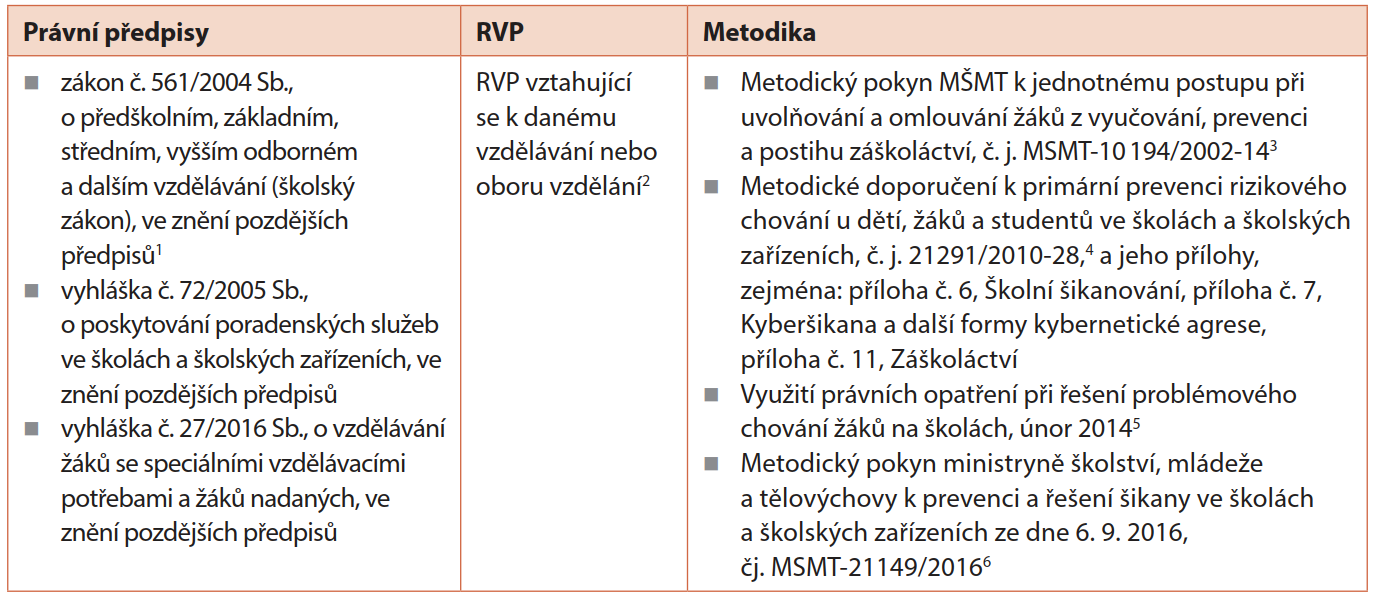 Postupy a strategie řešení školní neúspěšnosti Je třeba zvolit vhodná opatření dle jednotlivých příčin neúspěšnosti. Nejčastější příčinou školní neúspěšnosti velká absence ve výuce a následně nesystematická příprava na vyučování. S žáky ohroženými školní neúspěšností pracují výchovná poradkyně, metodik prevence. Ve spolupráci s třídními učiteli a vyučujícími zajišťují žákům se speciálně vzdělávacími potřebami poskytování doporučených podpůrných opatření. Třídní učitelé hodnotí prospěch a absenci žáků ve třídě průběžně, problémy řeší okamžitě a svoje poznatky o žácích ohrožených školní neúspěšností předají výchovné poradkyni. U nově podchycených žáků je zjišťována příčina zhoršení prospěchu a docházky do školy a stanoven plán dalšího postupu ke zlepšení situace (při společném projednání situace se na opatřeních podílí návrhem student, rodiče, vyučující, třídní učitel i výchovný poradce).Za prospěchově slabého žáka je považován žák, který je hodnocen v 1. a 3. čtvrtletí a v pololetí stupněm nedostatečně ze dvou a více předmětů nebo je nehodnocen ve 2 a více předmětech; dále žák, jehož studijní průměr se oproti minulému klasifikačnímu období výrazně zhoršil. Horší prospěchové výsledky téměř vždy souvisí s vysokou absencí. Proto třídní učitelé pravidelně na pedagogických poradách a při jednání s výchovnými poradci informují o žácích, kteří mají absenci vyšší než 30 %, nebo opakovaných drobných jednodenních absencí, příp. absencích neomluvených, ať již z důvodu nedodržování postupů při omlouvání dle školního řádu, či opakovaných pozdních příchodech do hodin z důvodu zaspání nebo záměrné neúčasti v předmětech, z kterých žák hůře prospívá.Pravidelně čtvrtletně je na pedagogické poradě školy vyhodnocována situace ve vzdělávání žáků ohrožených školní neúspěšností a všichni pedagogičtí pracovníci jsou s ní seznámeni.  V případě zhoršení školního prospěchu jsou neprodleně informováni zákonní zástupci prostřednictvím třídních učitelů. Výchovná poradkyně v tomto případě projedná individuálně se zákonnými zástupci a žákem jeho studijní výsledky a navrhnou možnosti řešení.  S navrženým postupem řešení a dohodnutými pravidly seznámí třídního učitele a všechny pedagogy, kteří žáka vyučují. V případě, že nedojde ke zlepšení, vyzve výchovná poradkyně zákonné zástupce k projednání situace ve výchovné komisi školy. Výchovná komise je složena z ředitele, zástupce ředitele, třídního učitele. Z jednání je pořízen písemný záznam, který stvrdí všichni přítomní podpisem. V případě zhodnocení potřeb spolupráce s PPP či SPC navrhne žákovi a jeho zákonným zástupcům zprostředkování spolupráce s odborníky z PPP či SPC. Výchovná poradkyně a třídní učitelé se podílejí i na koordinaci spolupráce mezi žákem a vyučujícím. Vyučující mají určené konzultační hodiny pro žáky i rodiče na středu (do 16,00 hod., nejlépe po předchozí domluvě). V rámci těchto hodin (je-li potřeba je možno po osobní domluvě i jiný čas) umožní žákům individuální nebo skupinové konzultace, popř. doučování a doložitelně si vedou evidenci žáků a formy práce s nimi. Záznamy vedou, případně konzultují minimálně jednou měsíčně.  Na konci každého klasifikačního období výchovná poradkyně ve spolupráci s metodikem prevence vyhodnocují výsledky práce vyučujících s prospěchově slabými žáky a spolupráci s rodiči těchto žáků. Vede evidenci těchto hodnocení. Selžou-li všechna opatření a žák je ve studiu stále neúspěšný, je třeba zvážit možnost opakování ročníku nebo poskytnout žákovi a jeho zákonným zástupcům informace o možnosti změny oboru vzdělání. Postupy a opatření ke zvýšení úspěšnosti v CJL a ANJ u maturitní zkouškyVyučující CEJ a ANJ provádějí individuální analýzu výsledků didaktických testů a písemných prací u jednotlivých žáků, kteří neuspěli ve společné části maturitní zkoušky (předmětové komise – vyučující CEJ a ANJ). S výsledky seznámí pedagogickou radu (říjen) a navrhují nastavení konkrétní strategie, která by vedla ke zlepšení výsledků. Třídní učitelé ve spolupráci s výchovnou poradkyní identifikují příčiny nekonání maturitní zkoušky žáků 4. ročníku v jarním období (rozbor studijní historie žáka, docházky, identifikace příčin selhání.Žáci jsou přímo oslovováni s nabídkou konzultací z ANJ a CEJ, doučování a seminářů (DDM)Ve 4. ročníku je do nabídky vyučovacích předmětů zařazen seminář z CEJ a ANJ pro budoucí maturanty.Na základě vlastní analýzy dosažených výsledků žáků se vyučující CEJ zaměří na aplikaci vědomostí a dovedností, práci s textem a ústní vyjadřování.Vyučující provádějí s žáky rozbor písemných prací a didaktických testů.Vyučující ANJ se zaměřují ve výuce na čtení s porozuměním, častější zařazování poslechu s porozuměním a práci s textem. Ve 3. ročníku jsou do výuky CEJ a ANJ průběžně zařazovány testy s vysokou váhou (didaktické testy, písemné práce) Vyučující provádí u každého žáka průběžně individuální zhodnocení jeho posunu v dosažených výsledcích (sumarizační tabulky). Ve školním řádu jsou nastavena jasná pravidla pro omlouvání absence a je nastaven maximální možný limit absence v jednotlivých předmětech (30%).DVPP je zaměřeno na oblasti podporující úspěšnost žáků v průběhu vzdělávání a na využívání efektivnějších forem a metod výuky Vedení školy vyhodnocuje kvalitu výuky v jednotlivých předmětech v rámci hospitační činnostiPřijatá opatření jsou vyhodnocována průběžně každé čtvrtletí a celkově na konci školního roku.V případě negativního zjištění je žák v 1. nebo v 2. ročníku směrován ke změně oboru vzdělání odpovídajícímu jeho schopnostem a motivaci.Při přijímacím řízení do vyššího ročníku jsou podrobně zvažovány studijní předpoklady pro zvolený obor.Žáci jsou motivováni k dokončení 4. ročníku, protože v případě, že žák dokončí 4. ročník oboru zdravotnický asistent nebo praktická sestra, splňuje dle platné legislativy kvalifikační požadavky oboru ošetřovatel.  Shrnutí opatření k předcházení školní neúspěšnosti1. Žáci se speciálními vzdělávacími potřebami  kompenzace nedostatků s pomocí speciálně pedagogických metod  postupy na základě doporučení PPP/SPC  vytvoření PLPP/IVP – pravidelné vyhodnocování a aktualizace  zajištění a využívání doporučených kompenzačních pomůcek (notebooky, lupy, elektronické učebnice, kopírované texty apod.)  vlastní motivace žáka  individuální přístup  efektivní komunikace s žákem  spolupráce se zákonnými zástupci 2. Žáci denního studia bez SVP s nehodnocenými předměty popř. hodnocenými nedostatečně  zjištění příčin neúspěšnosti  stanovení povinné hranice možné absence, akceptovatelná absence v daném předmětu za příslušné pololetí je stanovena na 30 % odučených hodin  nabídka doučování nebo využívání konzultačních hodin  vytvoření plánu pro dostudování látky  u nezletilých žáků pravidelná spolupráce se zákonnými zástupci  u nezletilých žáků pravidelná spolupráce s OSPOD při řešení neodůvodněné vysoké absence  pravidelná kontrola docházky a výsledků vzdělávání ze strany třídního učitele  systematická domácí příprava  podpora pro zvládnutí zameškaného učiva – možnost konzultací (znovu vysvětlení látky, které žák neporozuměl, doplnění klasifikace, dopsání testů, vytvoření harmonogramu pro doučení a dopracování zameškaného učiva – rozložení do několika částí aj.) vhodná motivace žáka a efektivní komunikace  realizace programů zaměřených na sociálně patologické jevy  v případě, že se žák zameškané učivo nezvládá doučit, nabídnout mu opakování ročníku (velmi důležité před nástupem do posledního ročníku a podání přihlášky k MZ) a tím eliminovat neúspěšnost při vykonání maturitní zkoušky popř. nezvládnutí učiva v posledním ročníku studia. 3. Žáci posledních ročníků skládající maturitní/závěrečnou zkoušku  pravidelná docházka do výuky  kladení důrazu na pravidelnou a systematickou přípravu  procvičování dovedností k vykonání jednotlivých částí maturitní/závěrečné zkoušky  zvládání stresu a osvojování si technik duševní hygieny  intenzivní opakování a prověřování znalostí  péče o svoje zdraví 4. Žáci dálkového studia – nehodnoceni popř. hodnoceni nedostatečně  zjištění příčin neúspěšnosti  klást důraz na ústní projev žáka (ústní zkoušení popř. zpracování prezentace)  pravidelné ověřování znalostí a dovedností a zadávání individuální práce v průběhu celého pololetí  vhodná motivace žáka k učení  individuální přístup (akceptování osobního tempa žáka, volit vhodné formy a metody práce)  podporování sebedůvěry žáka  posilování kompetencí a zdůrazňování pozitivních stránek žáka  v případě, že žák stanovené učivo nezvládá, nabídnout mu možnost opakování ročníku popř. ukončení studia (velmi důležité před nástupem do posledního ročníku a podání přihlášky k MZ) a tím eliminovat neúspěšnost při vykonání maturitní zkoušky popř. nezvládnutí učiva v posledním ročníku studia. V rámci prevence školní neúspěšnosti je třeba včasně vyhledávat žáky, kteří jsou touto školní neúspěšností ohroženi. Na této prevenci se podílí všichni pedagogičtí pracovníci a vzájemně se informují. Důležité je včasné předávání informací o průběžné docházce, chování, plnění školní povinností, řešení vzniklých problémů, kontaktů se zákonnými zástupci. Případné problematické chování je třeba okamžitě zaznamenat v systému Bakalář do třídních knih.Motivační faktory v rámci prevence neúspěšnosti:  oceňování žáků s výbornými studijními výsledky (odměny – např. poukázky na knihy, příspěvky na akce školy,  oceňování žáků s výbornými studijními výsledky u MZ  využívání školních projektů  zapojování žáků v odborné činnosti (soutěže, nabídky studijních pobytů v anglicky mluvících zemích a příspěvek na tyto pobyty dle prospěchu)  zapojování žáků v mimoškolních aktivitách  zvýhodnění žáků s výbornými výsledky při výběru účasti na prestižních nebo propagačních akcích školy Situace ve škole řeší vyučující předmětu: informuje TU, navrhuje opatření, popř. popisuje příčiny třídní učitel: informuje zákonné zástupce nezletilých žáků, případně zajišťuje společné schůzky vyučujících a zákonných zástupců, pořizuje zápis ze schůzek, rozhoduje o vypracování PLPP, případně jiné formy podpory žáka, koordinuje s vých. poradcem vypracování postupů pro zlepšení Školní poradenské pracoviště: výchovný poradce: účastní se jednání se ZZ a TU, eviduje doporučení z PPP nebo SPC, seznamuje s ním ostatní kolegy, komunikuje s PPP a SPC a zasílá vyhodnocování IVP PPP/SPC metodik prevence: zajištuje preventivní aktivity ve spolupráci s vyučujícími, VP a žáky, podílí se na řešení školní neúspěšnosti v rámci ŠPP zástupce ředitelky: vede evidenci žáků s doporučeními z PPP/SPC ve školní matrice ředitelka školy (zástupkyně ředitelky školy): koordinuje výše uvedené a v případě nutnosti zajištuje další opatřeníV Praze dne 30. 8. 2021					Mgr. Marie Šiková								     ředitelka školyMgr .Marie Šiková ředitel školyemail: sikova.marie@skolajecna.cztel.: 224941578na základě návrhu výchovné komise, preventivní komise nebo pedagogické rady uděluje kázeňské opatření – důtka ředitele školy, podmínečné vyloučení ze studia a vyloučení ze studia.PhDr. Lenka Tuzarovázástupce SOŠS, výchovný poradceemail: tuzarova.lenka@skolajecna.cztel: 224 943 108Svolává preventivní komise, výchovné komise a podílí se na sestavování a plnění PPŠ, svolává porady školského poradenského pracoviště.PhDr. Martina Margaritovovázástupce CSZŠemail: margaritovova.martina@skolajecna.cztel: 224943108Spolupracuje se ŠMP, participuje na udělování kázeňských opatření žákům.Bc. Milada Zákostelnávýchovný poradceemail: zakostelna.milada@skolajecna.czSpolupracuje se ŠMP, participuje na udělování kázeňských opatření žákům.Mgr. Romana Karpfová -metodik primární prevence (dále jen školní metodik převence)email: karpfova.romana@skolajecna.czTvoří a kontroluje realizaci PPŠ ve škole. Koordinuje spolupráci školy s orgány státní správy a samosprávy a externímu organizacemi, které mají v kompetenci problematiku sociálně patologických jevů. Spolupracuje s třídními učiteli a výchovnými poradci v případě výskytu krizové situace. Vedení písemných záznamů umožňujících doložit rozsah a obsah činnosti ŠMP, rozvržená a realizovaná opatření. Mgr. Vojtěch Šikalektor preventivních aktivit email: sika.vojta@skolajecna.czPodílí se na přípravě a realizaci preventivních aktivit.Mgr. Radka Marešováškolní psychologemail: maresova.radka@skolajecna.cztel.602 400 667Podílí se na vytváření programu poskytování pedagogicko-psychologických poradenských služeb ve škole, včetně programu primární prevence. Dále viz ŠPP. Mgr. Filip Milan Suchán O.Praem.        - školní kaplanemail:  suchan.filip@skolajecna.czPřipravuje a řídí pravidelné programy s duchovním obsahem pro jednotlivé třídy, poskytuje konzultace žákům, učitelům i rodičům. Dále viz ŠPP.